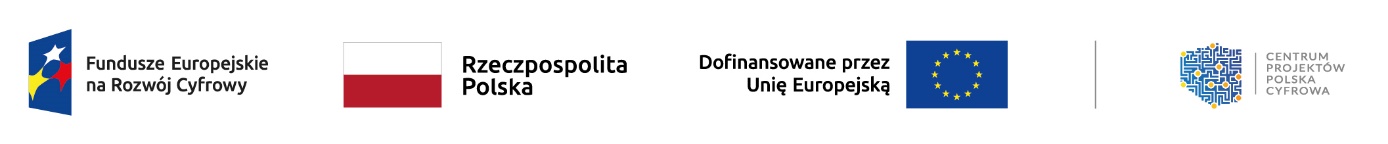                                                                                                 Mikołajki Pomorskie, 2024-08-02Strona internetowa prowadzonego postępowaniahttps://platformazakupowa.pl/pn/mikolajkipomorskieInformacja o złożonych ofertachDot. postępowania prowadzonego w  trybie podstawowym  przewidzianym  art. 275 pkt 1ustawy z dnia 11 września 2019r. Prawo zamówień publicznych ( Dz.U. z 2023r. poz. 1605),                                                                                                                                                                         pn:   „Cyberbezpieczny Urząd Gminy w Mikołajkach Pomorskich”Znak sprawy : ZP.271.14.2024.BP Na podstawie art. 222 ust. 5 ustawy z dnia 11 września 2019r.  Prawo zamówień publicznych ( Dz.U.  z 2023r. poz. 1605) zamawiający zamieszcza informacje o Wykonawcach, których oferty zostały otwarte wraz z informacją o cenach zawartych w ofertach:                                                                                                                          Wójt Gminy Mikołajki Pomorskie                                                                                                                               Maria Pałkowska – Rybicka Nr ofertyNazwa i adres WykonawcyCena oferty brutto Okres gwarancji  na  oprogramowanieOkres gwarancji na sprzęt komputerowy INTEGRIZ SP. Z O.O.Hefajstosa 1001-934 Warszawa273 306,00 zł. 24 m-ce60 m-cyPROMARIT Sp. z o.o.Ul. Plebańska 6/1444-100 Gliwice256 279,00 zł.  24 m-ce60 m-cy